Le 01 juillet 2022,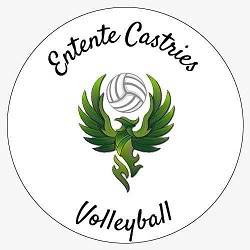 Chers parents, chers enfants, Vous souhaitez intégrer l’Entente Castries VolleyBall :
Le volley-ball est un sport collectif. Cela veut dire que vous pouvez compter sur votre équipe mais que votre équipe compte aussi sur vous. Les joies et les plaisirs de cette saison à venir sont au prix d’un engagement fort : votre club, votre entraîneur et vos coéquipiers comptent sur vous : vous devez être présents aux entraînements et aux matchs. Cela veut dire s’organiser pour les devoirs, peut-être rater un anniversaire...
Il est aussi important de s’impliquer dans la vie du club : être présent pour les photos d’équipes, faire vivre le site internet, venir à l’assemblée générale de juin, participer aux évènements organisés par le club, etc.
Les objectifs pour nos joueurs sont de : Faire de son mieuxProgresserJouer en équipeRespecter l’AutreApprendre à gagner et à perdre Gagner en confiance en soiSe faire plaisir
Sachez que nous sommes à votre disposition à tout moment pour que votre saison sportive se passe réellement bien.
Nous espérons que rejoindre notre club vous apportera une belle satisfaction. Bien à vous. Les dirigeants Dossier d’inscription Saison 2022-2023Le dossier d'inscription est à remettre complet au responsable de l'équipe ou à un dirigeant ou l’envoyer à l’adresse mail volleyball.vbcc.castries@gmail.com. Pièces du dossier (cocher une fois les pièces remplies) : □  Photocopie de la carte d’identité□  Fiche d’informations remplie □  Autorisations parentales signées □  Demande de licence FFVB (certificat médical + sur classement + licence beach ) OBLIGATOIRE□  Attestation d’assurance (ou cotisation à AIG Europe)□  2 photos d’identité́ (avec nom et prénom au dos)□  Chèque(s) de cotisation à l'ordre de l’ Entente Castries VolleyBall (paiement en 3 fois possible)□  Charte de bonne conduite signée par le licencié (et ses parents pour les jeunes licenciés) □  1 enveloppe timbrée à votre adresse□  1 chèque de caution (non encaissé) de 50 € pour les maillots Cotisations Saison 2022-2023La cotisation comprend les entraînements et les matchs pendant la saison sportive La cotisation n’inclut pas l’équipement obligatoire : short et maillot d'entraînement, genouillères et autres protections. La cotisation n’inclut pas l'assurance, elle est facultative mais alors il faut fournir à la place l’attestation de votre assurance.Nous n'acceptons pas les bons CAF et les chèques loisirs. Tous les licenciés ont droit à 2 essais gratuits (en fournissant un certificat médical). Une fois la licence émise, il n’y aura pas de remboursement Fiche d’informationsPersonnes à prévenir en cas d’urgencePour les jeunes licenciés, professions des parents :Des informations complémentaires peuvent nous être communiquées (allergies, traitement particulier...) Autorisations parentalesJe soussigné(e) ____________________________________________________________□  Père 	□   Mère 	□  Tuteur 	□   Représentant légal (1) □  autorise le licencié à participer aux activités sportives du club. (2) □  autorise les accompagnateurs du VBCC Castries à transporter le licencié lors des différents déplacements de son équipe. (2) □  autorise le représentant légal du club à faire pratiquer en cas d'urgence une intervention médicale ou chirurgicale en cas de nécessité́. (2) □  autorise le club à vous publier ou à publier le licencié sur le site internet et les réseaux sociaux du club dans le cadre exclusif des activités du club (entrainements, matchs, tournois, manifestations, ....). (2) Note
Confidentialité́ des données :
Conformément aux dispositions de la loi Informatique et Libertés du 6 janvier 1978, modifiée par la loi du 8 août 2004, l'internaute dispose d'un droit
d'accès, de modification, de rectification et de suppression des données le concernant en écrivant par courrier à l'association Volley-Ball Club du Canton de Castries Fait à _____________________________, le ________________(1) Cocher la case.
(2) Rayer en cas de non-autorisationVOLLEYM7 et Baby      100,00 € Ecole de volley - M9      100,00 € M11      140,00 € M13      140,00 € M15      140,00 € M18      150,00 € Régional (Séniors)      180,00 € Loisirs      140,00 € Réduction : Application d'une remise "famille" à partir de deux cotisations (5% à partir du deuxième,10% pour les suivants), Licences beachs offertesRéduction : Application d'une remise "famille" à partir de deux cotisations (5% à partir du deuxième,10% pour les suivants), Licences beachs offertesRéduction : Application d'une remise "famille" à partir de deux cotisations (5% à partir du deuxième,10% pour les suivants), Licences beachs offertesRéduction : Application d'une remise "famille" à partir de deux cotisations (5% à partir du deuxième,10% pour les suivants), Licences beachs offertesRéduction : Application d'une remise "famille" à partir de deux cotisations (5% à partir du deuxième,10% pour les suivants), Licences beachs offertesRéduction : Application d'une remise "famille" à partir de deux cotisations (5% à partir du deuxième,10% pour les suivants), Licences beachs offertesRéduction : Application d'une remise "famille" à partir de deux cotisations (5% à partir du deuxième,10% pour les suivants), Licences beachs offertesRéduction : Application d'une remise "famille" à partir de deux cotisations (5% à partir du deuxième,10% pour les suivants), Licences beachs offertesNomPrénomDate de naissanceNom du représentant légalAdresseAdresseCode PostalVilleEmailTéléphonePortableÉtablissement scolaireProfessionNom et prénomTéléphoneRelationMèrePèreLu et approuvé Signature 